Қысқа мерзімді жоспарАқбөпе ТОЛҚЫНБАЕВА,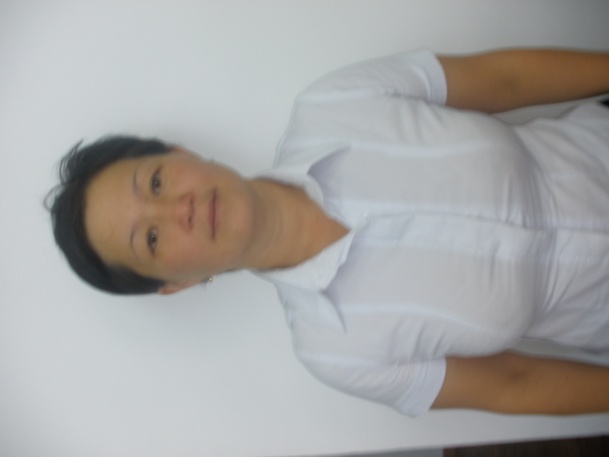 Жамбыл облысы,Талас ауданы,Амангелді орта мектебінің бастауыш сынып  мұғаліміҚұстарым, келіңдер. Заттың атын білдіретін сөздерМақсаты: Сыни тұрғыдан ойлау әдістерін қолдана отырып оқушыларға жыл құстары және заттың атын білдіретін сөздер туралы білімін арттыруға мүмкіндік жасау.Міндеті:     1. Өлеңді түсініп, мәнерлеп оқи білуге үйрету.
 2. Жыл құстары,зат есім сөздер туралы түсінігін қалыптастыру. 3. Сын тұрғысынан ойлау қабілетін дамыту, шығармашылығын арттыру.
 4. Топпен жұмыс жасай білу дағдыларын қалыптастыру.
 5. Құстарға қамқор болуға тәрбиелеу;Күтілетін нәтиже:
•  Өлеңді түсініп, мәнерлеп оқиды;
• Жыл құстары, заттың атын  білдіретін сөздер туралы мағлұмат алады.
• Сыни тұрғыдан ойлауы қалыптасады, шығармашылық қабілеттері дамиды.
• Ауызша сөйлеу, есте сақтау қабілеттері артады;
• Топпен жұмыс жасауға белсенді қатысады.
Қолданылатын модульдер: Оқыту мен оқудағы жаңа тәсілдер, СТО, АКТ-ны пайдалану, оқыту үшін бағалау және оқуды бағалау, оқытуды басқару және көшбасшылық,  оқушылардың жас ерекшеліктеріне сай оқыту және оқу. Әдіс-тәсілдері: Автор орындығы, Ассоциация. Төртінші артық. Визуалды айғақтар. «Кім?Не? Қашан?» Зияткерлік ойыны. «Ұшты-ұшты» ойыны. Ситуациялық сұрақтар. Эссе. Негізгі дерек көздері және қолданылатын құрал-жабдықтар: Интербелсенді тақта, смайликтер, парақа жазылған «құс» сөзі, оқулық, дәптер, құстартың суреті бейнеленген карточкалар, жасыл, сары стикерлер, білім ағашы, постер, маркерлер.
Сабақтың барысы:Ұйымдастыру кезеңі.
Кіріспе
1. (3 мин). Сыныпты сабаққа ұйымдастыру. Алтын ережені қайталау.
(ынтымақтастық атмосфера орнату)
 2. Оқушыларды топқа бөлу («Өзіңе ұнайтын адамды шақыр» әдісі бойынша). Топ басшысын сайлау. Әр топ  өзіне ұнайтын әннен бір шумағын қосылып шырқайды.  Топтарға әнші құстардың  «бозторғай», «қараторғай» деген аттар беріледі. Оқушыларды бағалау парағымен таныстыру.Әр сұраққа жауап – 1, Топтық жұмысқа топ мүшелеріне – 1, Жұмысты  жақсы  орындаған топқа – 2 . Өлең, эссе, шығарма жазу – 5.  
1. Қызығушылығын ояту.Үй тапсырмасын сұрау. Жазғытұрымға байланысты 2-4 жол өлең жазып келу. І.Жагсүгіров. «Жазғытұрым» өлеңінің мазмұны бойынша сурет салу.Білу. «Құс» сөзіне ассоциация жасату. Оқушылар параққа жазылған «құс» сөзін оқығанда ойларына не келгенін айтады.2.  Ой қозғау. Түсіну.
Визуалдық айғақтар.  «Төртінші артық». 1.Әр топқа құстардың суреті бейнеленген 4 карточкалар беру. Балалар осы суреттердің ішінен  1 карточканы алып тастап, өзге  үшеунің жалпы атауын атауы тиіс.   Топ  басшылары  жұмыстарын қорғайды (бозторғай, қараторғай, ұзақ, тоқылдақ).2. Көктемнің жаршысы саналатын 3 құсты ұшып келу ретімен орналастыру.Оқулықпен жұмыс.  Құстарым, келіңдер. Қ Ыдырысов.Мұғалімнің әрекеті: Мәнерлеп оқып беру. Оқушыларға тізбектей оқыту.Оқушылардың әрекеті:   өз бететерімен оқиды, мазмұнын топта талқылайды. «Кім? Не? Қайда?» ойыны. Оқушылар сұрақтарға жауап береді.  1.  Бала неше жаста деп ойлайсыңдар?2. Жыл құсы не үшін өкпелеп кетуі мүмкін?3. Он екі ай дегенді басқаша қалай айтуға болады?4. Бұл өлең құстар ұшып келгеннен кейін жазылған ба, әлде құстар келмей тұрып жазылған ба?5. Жаңа «үй» деп нені  меңзеп тұр?6. Құстың  үйшігі қай  орналасқан?7. Бақтың жанында не бар?(Жауаптардың санына қарай жеңімпаз топ анықталады). Ситуациялық сұрақтар: Балалар, сендер ойнап жүріп, құстың ұясын тауып  алдыңдар, ішінде 3 жұмыртқа жатыр не істейсіңдер?Торғайдың балапаны ұясынан құлап жерге түсіп қалыпты, өзі сондай сүйкімді, сен онымен ойнағың келіп тұр қайтесің?Сен мектептен келе жатып аяғы сынған  көгершінді тауып алдың, үйге әкеліп едің әке-шешең саған үйге әкелуге рұқсат бермеді, не істейсің?     Сергіту сәті
Музыка ырғағымен билеп, сергіп алады.– Балалар қалай ойлайсыңдар, құстардың өзге тіршілік иелерінен артықшылығы неде?  (Олар ұша алады). Олай болса, ойын ойнайық.Ойын: «Ұшты, ұшты...».Шарты: Оқушылар  құстардың аты айтылғанда қолдарын көтеруі керек, ұшпайтын заттарды айтқанда қолдарын көтермеуі керек.Балалар,  құстардың аты қайдай сұраққа жауап береді?   Олай болса оларды қандай сөздер дейміз? (заттың атын білдіретін сөздер).Заттың атын білдіретін сөздердің ережесін қайталату. Қолдану88-жаттығу.
Берілген  сөздерді оқиды. Алдымен «Не» сұрағына, соңынан  «Кім» сұрағына жауап беретін сөздерді көшіріп жазады.Егінші, бағбан, бұлт, трактор, тырма, омарташы.                 
Мұғалімнің әрекеті:
Тапсырманы қаншалықты  дұрыс орындағаны байқайды.
Балалардың дұрыс отыруын, жазу ережесін сақтауды қадағалайды.Бағалау.  «Құстар болмаса не болар еді?». Эссе жазу.
Рефлексия
Кері байланыс парағын толтыру.Үй жұмысы. Өлеңді жаттау.  Өлеңнің мазнұны бойынша сурет салу.«3«4» «5» 3-5 6 -9 10... 